English 53Dr. Parks             			Spring 2018major assignmentsschedule assignment #1			week 3paper 1 (GFR)					week 4paper 2 (GFR & article)				week 8schedule assignment #2			week 9paper 3 (TR & GFR)				week 10paper 4 (in class short answer)		week 11paper 5						week 16Week one, Jan. 15, 2018Tuesdayclass: intro to class, discuss theme, review syllabusstart reading strategieshome: read Good Food Revolution to page 42 and start character cardget books and class packThursdayclass: discuss Good Food Revolution to page 42start schedule assignment (class pack p. 7)discuss Reading Response (RR) format (class pack p. 53)home: read Good Food Revolution pages 43-110, type RRcomplete schedule gridWeek two, Jan. 22, 2018Tuesdayclass: RR due, discuss Good Food Revolution to page 110discuss paper 1 (class pack p. 57)discuss writing processhome: brainstorm and create an outline for paper 1read Good Food Revolution pages 111-129, type RRThursdayclass:  outline for paper 1 due for peer editRR due, discuss Good Food Revolution to page 129home: type first draft paper 1read Good Food Revolution p. 130-182, type RRWeek three, Jan. 29, 2018Tuesdayclass: first draft of paper 1 due for peer editRR due, discuss GFR to page 182sign up for conferenceshome: revise/type second draft of paper 1, type letter to the professor at least 150 words (topic: introducing yourself), prepare conference sheet, finish schedule assignment #1finish Good Food Revolution p. 183-249, type RRThursdayclass: conferences on second draft of paper 1 and  mandatory SIschedule assignment # 1 due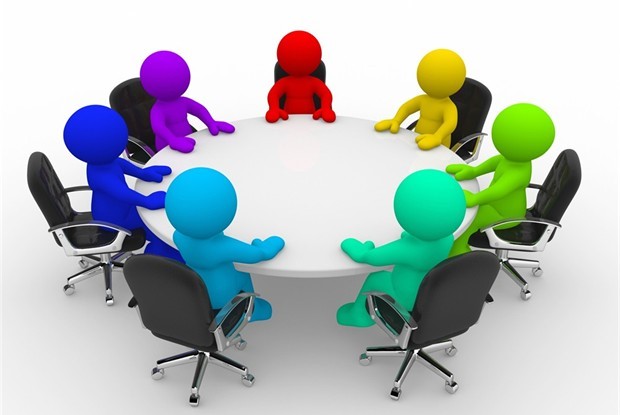 Week four, Feb. 5, 2018Tuesdayclass: conferences for paper 1 and mandatory SIhome: revise/type 3rd draftThursdayclass: paper 1 dueRR due, discuss Good Food Revolution to endhome: read "The New Urban Agriculture" (handout), type RRWeek five, Feb. 12, 2018Tuesdayclass: RR due, discuss article discuss paper 2 (class pack p. 71)review format for RR (class pack p. 86-87)home:  read intro and chapter 1 to Replenishing the Earth, type RRThursdayclass: outline for paper 2 due for peer editRR due, discuss intro and chapter 1 to Replenishing the Earthhome: read chapter 2-3 for Replenishing the Earth, type RRtype first draft of paper 2Week six, Feb. 19, 2018Tuesdayclass:  first draft paper 2 due for peer editRR due, discuss chapter 2-3 Replenishing the Earthhome: read chapters 4-5 Replenishing the Earth, type RR for value 1revise/create/type second draft, prepare conference sheet, type 150-word min. letter to the professor (topic: how is your semester going?)Thursdayclass: conferences on second draft of paper 2 and mandatory SI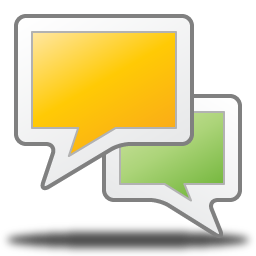 home:Week seven, Feb. 26, 2018Tuesdayclass: conferences and mandatory SIhome: revise/type third draft paper 2read chapter 4-5, value 1, type RRThursdayclass: no class * assignment in Student Success Labhome:Week eight, March 5, 2018Tuesdayclass: paper 2 dueRR due, discuss Replenishing the Earth chapter 4-5 value 1discuss paper 3 (class pack p. 99)home:Thursdayclass:  watch Taking Root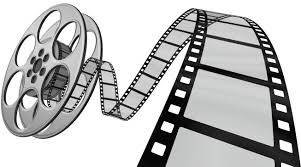 home: type/create outline for paper 3read chapter 6, value 2 Replenishing the Earth, type RRfinish schedule assignment #2 (class pack p. 15)Week nine, March 12, 2018Tuesdayclass: outline paper 3 due for peer editschedule assignment #2 dueRR due, discuss value 2, chapter 6home: read chapter 7-8, value 3, type RRtype/create first draft paper 3Thursdayclass:  first draft paper 3 due for peer editRR due, discuss value 3home: revise/type second and third drafts paper 3Week ten, March 19, 2018Tuesdayclass: paper 3 duefinish discussing value 3home: read Replenishing the Earth chapters 9-11, value 4, type RRThursdayclass: RR due, discuss value 4home: read articles (handout, also on my website)type RR for each article (format class pack p. 53)spring break March 26-30Week eleven, April 2, 2018Tuesdayclass:  RRs due, discuss articleshome: prepare for in class writingThursdayclass:   short answer in class writing (p. 111)home:Week twelve, April 9, 2018Tuesdayclass: home: create bulleted list for what each author would say about being a good steward of the planet's resourcesThursdayclass: no class * mandatory SI or Student Success Lab assignmenthome:Week thirteen, April 16, 2018Tuesdayclass:  brainstorm paper 5 (class pack p. 113)home: type outline for paper 5Thursdayclass: outline for paper 5 due for peer edithome: type first draft paper 5Week fourteen, April 23, 2018Tuesdayclass: first draft paper 5 due for peer edithome: revise/type second draftThursdayclass: second draft paper 5 due for peer edithome: revise/create third draft, prepare conference sheet, type 150-word min. letter to the professor (topic: evaluate your semester and what's next?)Week fifteen, April 30, 2018Tuesdayclass: conferences on third draft of paper 5 and mandatory SIwork on group presentationshome:Thursdayclass: conferences and  mandatory SIwork on group presentationshome: revise/create fourth draftWeek sixteen, May 7, 2018 FINALS WEEKTuesdayclass:home:Thursday May 10 2:00-3:50class: paper 5 duegroup presentationshome: